Tap											Hold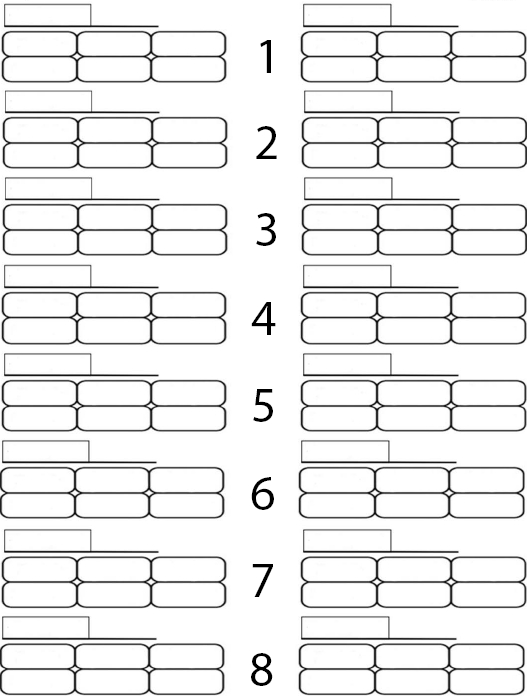 